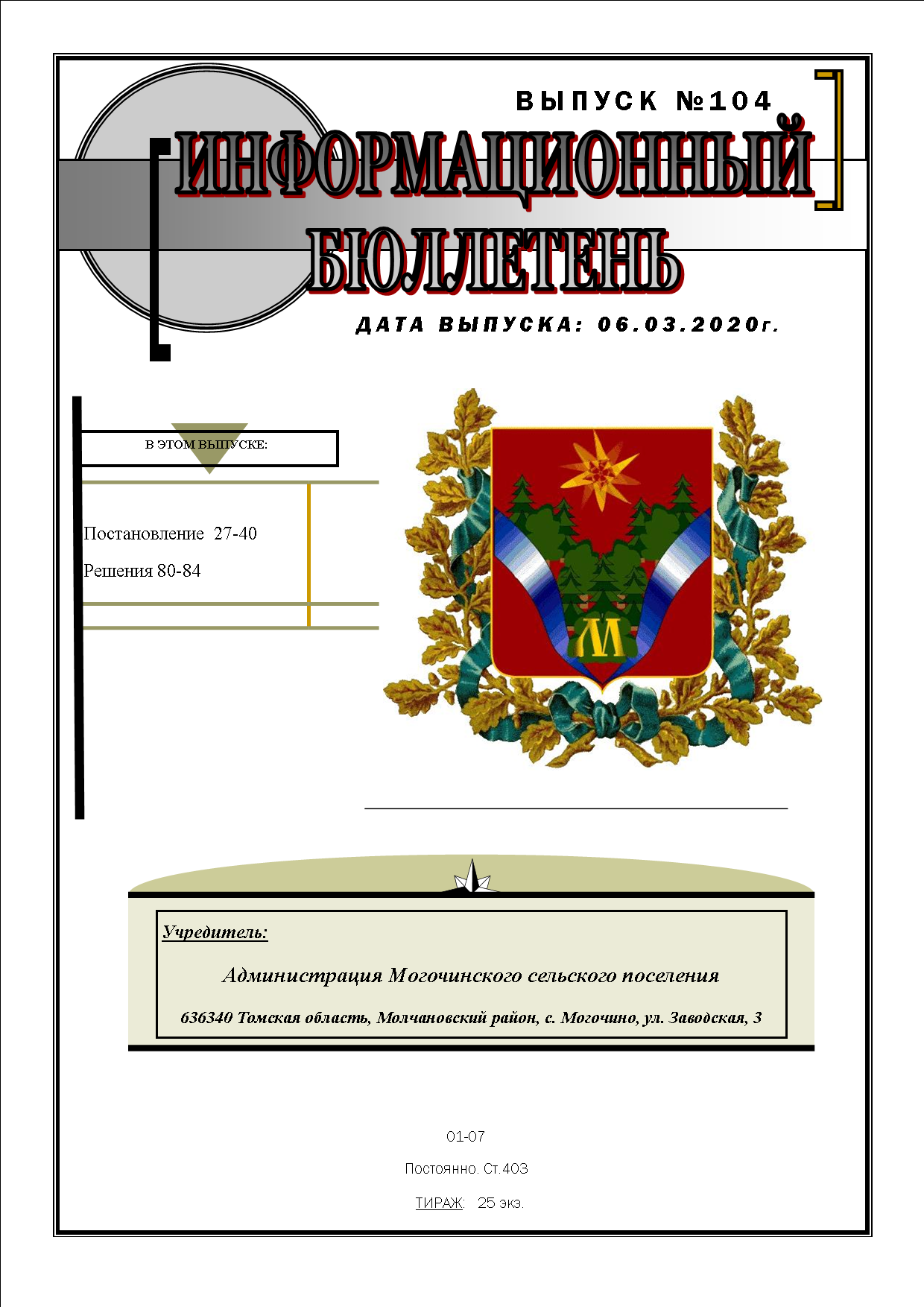 АДМИНИСТРАЦИЯ МОГОЧИНСКОГО СЕЛЬСКОГО ПОСЕЛЕНИЯМОЛЧАНОВСКИЙ РАЙОН, ТОМСКАЯ ОБЛАСТЬПОСТАНОВЛЕНИЕ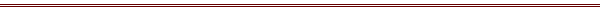 от 06 февраля 2020г.								№ 27с.МогочиноО внесении изменений в постановление Администрации Могочинского сельского поселения от 03 июня 2019 года № 62 «О перенумерации жилого помещения»          Руководствуясь пунктом 21 статьи 14. Федерального закона от 06.10.2003 г. № 131 ФЗ «Об общих принципах организации местного самоуправления в Российской Федерации», постановлением Правительства РФ от 19.11.2014г. № 1221 «Об утверждении правил присвоения, изменения и аннулирования адресов»ПОСТАНОВЛЯЕТ:        1.Пунк первый Постановления Администрации Могочинского сельского поселения от 03 июня 2019 года № 62 «О перенумерации жилого помещения» изложить в следующей редакции: - «1. Изменить адрес жилого дома с кадастровым номером 70:10:0102002:1187 Томская область, Молчановский район, с. Могочино, ул. Дзержинского д.28 на адрес: Российская Федерация, Томская область, Молчановский муниципальный район, Могочинское сельское поселение, с.Могочино, ул.Дзержинского д. 24.». 	2.Постановление подлежит опубликованию в информационном бюллетене.	3. Контроль по исполнению постановления оставляю за собой.4. Настоящее Постановление вступает в силу со дня принятия.Глава Могочинскогосельского поселения							А.В.ДетлуковаАДМИНИСТРАЦИЯ МОГОЧИНСКОГО СЕЛЬСКОГО ПОСЕЛЕНИЯМОЛЧАНОВСКИЙ РАЙОН, ТОМСКАЯ ОБЛАСТЬПОСТАНОВЛЕНИЕот 10 февраля 2020г.								№ 28с.МогочиноО предоставлении жилого помещенияНа основании решения жилищной комиссии (протокол №05 от 10.02.2020 г.)ПОСТАНОВЛЯЮ:Предоставить квартиру по договору найма специализированного жилого помещения сроком на 5 лет, Айкиной Александре Анатольевне, по адресу: Томская обл., Молчановский р-н., с.Могочино, ул.Пролетарская д.10 кв.2 общей площадью 29,37кв.м., количество комнат 1 степень благоустройства – 10категория.Секретарю жилищной комиссии С.В.Тюриной направить уведомление Айкиной А.А.,Контроль за исполнением настоящего постановления оставляю за собой.Глава Могочинского сельского поселения							А.В.ДетлуковаАДМИНИСТРАЦИЯ МОГОЧИНСКОГО СЕЛЬСКОГО ПОСЕЛЕНИЯМОЛЧАНОВСКИЙ РАЙОН, ТОМСКАЯ ОБЛАСТЬПОСТАНОВЛЕНИЕот 10 февраля 2019 г.									№ 29с.МогочиноО решении жилищной комиссии	На основании решения жилищной комиссии (протокол №06 от 10.02.2020 года)ПОСТАНОВЛЯЮ:        1.Включить в список нуждающихся в жилых помещениях, предоставляемых по договору социального найма Майкова Романа Сергеевича согласно пп.2 п.1 статьи 51 Жилищного Кодекса РФ.        2.Исключить Решетникову Татьяну Николаевну из списка нуждающихся в жилом помещении, предоставляемых по договору социального найма жилого помещения по Могочинскому сельскому поселению Решетникову Татьяну Николаевну на основании пп.4 п.1 статьи 56 Жилищного Кодекса РФ.         3.Секретарю жилищной комиссии Тюриной С.В. направить уведомление Майкову Р.С., Решетниковой Т.Н.        4.Контроль за исполнением настоящего постановления оставляю за собой.Глава Могочинскогосельского поселения							А.В.ДетлуковаАДМИНИСТРАЦИЯ  МОГОЧИНСКОГО СЕЛЬСКОГО ПОСЕЛЕНИЯМОЛЧАНОВСКИЙ РАЙОН, ТОМСКАЯ ОБЛАСТЬПОСТАНОВЛЕНИЕот «11 » февраля  2020г.								№ 30с. МогочиноОб утверждении плана работы
 комиссии по предупреждению
 и ликвидации чрезвычайных
ситуаций, обеспечению пожарной
безопасности муниципального
 образования « Могочинское
 сельское поселение» на 2020 г.В соответствии с Федеральными законами от 12 февраля 1998 года № 28-ФЗ «О гражданской обороне», от 21 декабря 1994 года № 68-ФЗ «О защите населения и территорий от чрезвычайных ситуаций природного и техногенного характера». Устава муниципального образования « Могочинское сельское поселение»ПОСТАНОВЛЯЮ:Утвердить план работы комиссии по предупреждению и ликвидации чрезвычайных ситуаций, обеспечению пожарной безопасности муниципального образования на 2020 годКонтроль за исполнением настоящего постановления возложить назаместителя Главы администрации МО « Могочинское сельское поселение».Глава Администрации	А.В.Детлукова	Утверждено постановлением 	Администрации МО 	« Могочинское сельское поселение»	от «11» февраля 2020г. №  30ПЛАНработы комиссии по предупреждении и ликвидации чрезвычайных ситуаций, обеспечению пожарной безопасности муниципального образования  «Могочинское сельское поселение» на 2020 г.с. Могочино 2020 годГлавной задачей по подготовке органов управления, сил районной подсистемы единой государственной системы предупреждения и ликвидации чрезвычайных ситуаций на 2020 год считать:Совершенствование знаний, навыков и умений, направленных на реализацию единой государственной политики в области гражданской обороны, снижения рисков и смягчения последствий чрезвычайных ситуаций природного и техногенного характера (далее - ЧС) дня обеспечения безопасности населения, укрепления оборонного потенциала, стабильного социально-экономического развития, а также совершенствования системы защиты населения в мирное и военное время.Основными задачами считать:В области защиты населения и территорий от чрезвычайных ситуаций:повышение эффективности деятельности координационных органов;совершенствование взаимодействия федеральных органов исполнительной власти и органов исполнительной власти субъектов Российской Федерации, сопряжение и развитие обеспечивающих их работу информационно- управляющих систем;создание и развитие нормативно-правовой базы муниципальных образований по вопросам предупреждения и ликвидации ЧС природного и техногенного характера, создания и развития аварийно-спасательных формирований (далее - АСФ);обеспечение готовности органов управления, сил и средств РСЧС к реагированию на ЧС, совершенствование системы мониторинга и прогнозирования ЧС, развитие систем информационного обеспечения;создание резервов финансовых и материальных ресурсов для ликвидации ЧС;создание страховых фондов документации на объекты повышел иного риска (потенциально опасные) и объекты систем жизнеобеспечения населения;принятие мер по соблюдению требуемого уровня обеспеченности средствами коллективной защиты установленных категорий населения для защиты от ЧС;создание и поддержание необходимых условий для обеспечения жизнедеятельности пострадавшего населения;участие в реализации проектов создания в субъектах Российской Федерации центров управления в кризисных ситуациях, системы обеспечения вызова экстренных оперативных служб на базе единых дежурно-диспетчерских служб муниципальных образований путём консолидации ресурсов из федерального бюджета и бюджетов субъектов Российской Федерации;участие в развитии общероссийской комплексной системы информирования населения в местах массового пребывания людей (далее - ОКСИОН) на территории субъекта Российской Федерации;использование ОКСИОН для оповещения населения об угрозах ЧС и совершенствования его навыков и знаний в области ГО, защиты населения и территорий от ЧС природного и техногенного характера, обеспечения пожарной безопасности и безопасности людей на водных объектах;2. В области обеспечения пожарной безопасности:осуществление комплекса мероприятий, направленных на снижение количества пожаров и гибели людей при пожарах, совершенствование технологий тушения пожаров и проведения аварийно-спасательных работ, внедрение современных технических средств  профилактики пожаров и пожаротушения;совершенствование технической подготовки пожарной техники и пожаро технического оборудования противопожарной службы субъекта Российской Федерации;развитие и совершенствование нормативной правовой базы муниципальных образований по вопросам пожарной безопасности;Глава поселения							А. В. Детлукова	АДМИНИСТРАЦИЯ МОГОЧИНСКОГО СЕЛЬСКОГО ПОСЕЛЕНИЯМОЛЧАНОВСКИЙ РАЙОН, ТОМСКАЯ ОБЛАСТЬПОСТАНОВЛЕНИЕ« 11 » февраля  2020г.                                                          		№   31О мерах по обеспечениюпожарной безопасности в весенне-летнийпожароопасный период 2020 годаВо исполнение статьи 30 Федерального закона от 18.11.2004 г. № 69-ФЗ «О пожарной безопасности», в целях предотвращения гибели и травматизма людей, снижения рисков возникновения пожаров на территории населенных пунктов Могочинского сельского поселения в весенне-летний пожароопасный период 2020 года рекомендовать:1. Руководителям хозяйств, предприятий и организаций всех форм собственности, а также муниципальных учреждений, в срок до 20 мая 2020 года:а) организовать очистку территорий подведомственных предприятий, организаций и учреждений от горючих отходов и мусора и вывоз его в места утилизации;б) принять меры к приведению в работоспособное состояние источников наружного и внутреннего противопожарного водоснабжения;в) очистить проезды и подъезды к зданиям, сооружениям и водоисточникам;г) обеспечить помещения необходимым количеством первичных средств пожаротушения,д) провести ремонт электрооборудования, либо обесточивание неэксплуатируемых помещений;е) запретить сжигание мусора, разведение костров и пуск палов травы на приусадебных участках жилых домов, на территориях, прилегающих к многоквартирным жилым домам, общественным зданиям, объектам промышленного и сельскохозяйственного назначения, проведение огневых и других пожароопасных работ без получения допуска (разрешения) в установленном порядке;ё) обеспечить устойчивое функционирование средств телефонной  связи для сообщения о пожаре в пожарную охрану;ж) провести дополнительный противопожарный инструктаж всех работников;з) оформить информационные стенды на противопожарную тематику.2. Директорам общеобразовательных школ  Могочинского сельского поселения:а) провести внеочередные инструктажи преподавательского состава по мерам пожарной безопасности и действиям в случае пожара;б) провести дополнительные занятия с учащимися о мерах пожарной безопасности в быту и в лесных массивах.3. Участковым уполномоченным полиции отдела участковых уполномоченных полиции МО МВД России «Молчановский», обслуживающих территорию Могочинского сельского поселения и начальнику ОНД Молчановского района Томской области   принять меры, в соответствии с действующим законодательством, к нарушителям Правил пожарной безопасности в условиях особого противопожарного режима.4. Комиссии по благоустройству Администрации Могочинского сельского поселения  в срок до 01.06.2020 года:а) организовать контроль очистки территорий населенных пунктов от горючих отходов и мусора;б) к нарушителям, не обеспечившим своевременную уборку территории, допускающим сжигание мусора, разведение костров и палы травы, применять меры административного воздействия, в соответствии с действующим законодательством (оформление протоколов с последующим направлением на рассмотрение административной комиссией Молчановского района);в) провести агитационно-разъяснительную работу среди населения по вопросам усилений пожарной безопасности в жилом секторе, необходимости своевременного ремонта печного отопления и электрооборудования, При выявлении необеспеченных семей, нуждающихся в ремонте печного отопления и электрооборудования, формировать списки с последующим их направлением главе Могочинского сельского поселения.5. Настоящее постановление опубликовать в информационно бюллетене Могочинского сельского поселения для ознакомления жителей.Глава Могочинского сельского поселения						А. В. Детлукова   АДМИНИСТРАЦИЯ МОГОЧИНСКОГО СЕЛЬСКОГО ПОСЕЛЕНИЯМОЛЧАНОВСКИЙ РАЙОН, ТОМСКАЯ ОБЛАСТЬПОСТАНОВЛЕНИЕот «11» февраля 2020г.        с. Могочино                                  № 32О подготовке к пожароопасному сезону в лесах,на  территории Могочинского сельского поселенияв 2020г.	В целях обеспечения противопожарной безопасности населенных пунктов от лесных пожаров на территории Могочинского сельского поселения :ПОСТАНОВЛЯЮ:1.Утвердить План по проведению организационно-технических и превентивных мероприятий по защите населения Могочинского сельскогопоселения от лесных пожаров в 2020 году согласно приложения.2.Принять необходимые меры по обеспечению мер пожарной безопасности в пожароопасный период.3.Обеспечить приведение в исправное состояние источников противопожарного водоснабжения на территории  Могочинского сельскогопоселения.4.Организовать контроль и информирование населения по соблюдению правил пожарной безопасности в период массового посещения населением лесов.5.Определить и довести до населения сигналы оповещения, места сбора и порядок эвакуации6.Взять на учет всю приспособленную для целей пожаротушения технику в поселении, проверить её готовность и готовность привлекаемого населения к проведению практических мероприятий по тушению лесных пожаров, создать за счет средств резервного фонда по ликвидации ЧС необходимый запас ГСМ и других материально-технических средств7.Рекомендовать директорам школ (Поповой Г.А., Захаренко Е.Н.) совместно с инспекторами ГПН, работниками лесного хозяйства организовать проведение дополнительных занятий с учащимися школ по правилам пожарной безопасности.8.Контроль за исполнением настоящего постановления оставляю за собой.Глава поселения                                                          А.В.ДетлуковаПриложение к постановлениюМогочинского сельского поселения От 11 февраля 2020г.    № 32                                   План по проведению организационно-технических и превентивныхмероприятий по защите населения Могочинского сельского поселенияот лесных пожаров в 2020годуАДМИНИСТРАЦИЯ МОГОЧИНСКОГО СЕЛЬСКОГО ПОСЕЛЕНИЯМОЛЧАНОВСКИЙ РАЙОН, ТОМСКАЯ ОБЛАСТЬПОСТАНОВЛЕНИЕОт 20 февраля 2020 г.									№ 33с.МогочиноОб утверждении адресного реестра       Руководствуясь Федеральным законом от 28.12.2013 №443-ФЗ «О федеральной информационной адресной системе и о внесении изменений в Федеральный закон "Об общих принципах организации местного самоуправления в Российской Федерации»,  Постановлением Правительства РФ от 22.05.2015 №492 «О составе сведений об адресах, в государственном адресном реестре, порядке межведомственного информационного взаимодействия при ведении государственного адресного реестра, о внесении изменений и признании утратившим силу некоторых актов Правительства Российской	 Федерации» по результатам проведенной инвентаризации ПОСТАНОВЛЯЮ:Утвердить реестр ранее присвоенных адресов, провести добавление адресных объектов, отсутствующих в Федеральной информационной адресной системе (далее – ФИАС), согласно приложению № 1 к данному постановлению.Разместить информацию об адресах в ФИАС.Ответственному за ввод адресных сведений Т.В.Веселковой внести данные сведения в ФИАС.Глава Могочинскогосельского поселения							А.В.ДетлуковаАДМИНИСТРАЦИЯ  МОГОЧИНСКОГО СЕЛЬСКОГО ПОСЕЛЕНИЯМОЛЧАНОВСКИЙ РАЙОН, ТОМСКАЯ ОБЛАСТЬПОСТАНОВЛЕНИЕот «27» февраля  2020 г.						 № 36с. МогочиноО внесении изменений в постановление № 38 от 12.03.2019г. «О создании мобильной бригады для оказания  адресной помощи жителям попадающих в зону подтопления в результате весеннего паводка 2020 года»       С целью оказания  адресной помощи жителям населённых пунктов муниципального образования Могочинского сельского поселения попадающим в зону подтопления в результате весеннего паводка 2020 года ПОСТАНОВЛЯЮ:Внести в Постановление Администрации Могочинского сельского поселения № 38 от 12.03.2019г. «О создании мобильной бригады для оказания  адресной помощи жителям попадающих в зону подтопления в результате весеннего паводка 2019 года» следующие изменения: Наименование постановления изложить в следующей редакции: «О создании мобильной бригады для оказания  адресной помощи жителям попадающих в зону подтопления в результате весеннего паводка 2019 года».В преамбуле постановления слова «2019 года» изменить на «2020 года».Приложение № 2 изложить в новой редакции согласно приложению 1 к настоящему постановлению.      3. Опубликовать настоящее постановление на  официальном интернет-сайте муниципального образования Могочинского сельского поселения Молчановского района Томской области http://www.mogochino.ru.      4. Постановление вступает в силу с момента его официального опубликования.      5. Контроль за выполнением настоящего постановления возлагаю на себя.Глава Могочинского сельского поселения:							А.В. ДетлуковаПриложение 1 к  постановлениюадминистрации Могочинскогосельского поселения                                 от 27.03.2020г. №  36                                                                                                                                                                                                                                     СПИСОКчленов мобильной выездной бригады для оказания адресной помощи жителям, попадающим в зону подтопления при администрации Могочинского сельского поселения АДМИНИСТРАЦИЯ МОГОЧИНСКОГО СЕЛЬСКОГО ПОСЕЛЕНИЯМОЛЧАНОВСКИЙ РАЙОН, ТОМСКАЯ ОБЛАСТЬПОСТАНОВЛЕНИЕ«27» февраля  2020 года  						   	         №  37с. МогочиноО внесении изменений в состав комиссии по  предупреждению и ликвидации чрезвычайных ситуаций и  обеспечению  пожарной  безопасности   на территории Могочинского поселенияВ связи с изменениями в составе комиссии (выбытие членов комиссии)ПОСТАНОВЛЯЮ:         1. Утвердить комиссию по предупреждению и ликвидации чрезвычайных ситуаций и  обеспечению пожарной безопасности на территории Могочинского сельского поселения в следующем составе:Детлукова А. В.  - председатель комиссии,  Глава поселения;Миков С. И.  -  заместитель председателя комиссии, инженер Администрации;Сотова О. В. – секретарь комиссии, заместитель главы Могочинского сельского поселения;Члены комиссии: -  Горельский А.И. – Начальник ОГУ УГО ЧС  ПБ ТО ОПС-9 ( по согласованию);- Колчин И. А. – Участковый уполномоченный Отделения полиции с.Могочино МО МВД России « Молчановский район»( по согласованию)- Нехорошев М.П. – Мастер ОАО ТРК МРСК « Сибирь» ( по согласованию);-  Микуцкий Е.В. – Администратор с. Сулзат;         2. Комиссии по предупреждению и ликвидации чрезвычайных ситуаций и   обеспечению пожарной  безопасности  систематически  проводить проверки  мест проживания  неблагополучных  семей и объектов  муниципальной собственности.         3. Инженеру Администрации поселения принять меры  по противопожарной  безопасности  муниципального жилого  фонда  и других  объектов, состоящих  на балансе  Администрации Могочинского сельского поселения.          4.Рекомендовать  участковому уполномоченному полиции отделения МО МВД России « Молчановский»  активизировать  работу по выявлению  лиц, ведущих асоциальный  образ жизни  и  мест пребывания лиц  без определенного  места жительства.        5. Специалистам Администрации поселения (Сотова О.В., Микуцкий Е.В.) своевременно размещать информацию о противопожарных мероприятиях, нормативно-правовых актах о противопожарной безопасности   на стендах.        6. Постановление от 14.11.2017 № 143 «О комиссии  по предупреждению ликвидации чрезвычайных ситуаций и  обеспечению  пожарной  безопасности   администрации Могочинского сельского поселения» признать утратившим силу.        7. Настоящее постановление обнародовать в установленном уставом муниципального образования «Могочинское сельское поселение» порядке и разместить на официальном сайте  Могочинского сельского поселения в сети  «Интернет» по адресу: http://www. mogochino@ yandes.ru        8. Настоящее постановление вступает в силу со дня  обнародования.        9. Контроль за исполнением настоящего постановления оставляю за собой.Глава администрации Могочинского сельского поселения					А. В. ДетлуковаАДМИНИСТРАЦИЯ МОГОЧИНСКОГО СЕЛЬСКОГО ПОСЕЛЕНИЯМОЛЧАНОВСКИЙ РАЙОН, ТОМСКАЯ ОБЛАСТЬПОСТАНОВЛЕНИЕот  28 февраля  2020 г.									№ 39 с. Могочино Об утверждении «Программы производственного  экологического контроля  (ПЭК)»с. Могочино              В соответствии  со ст. 67 Федерального закона от 10.01.2002 N 7-ФЗ (ред. от 27.12.2019) "Об охране окружающей среды", Порядка разработки программы установленного приказом Минприроды России от 28.02.2018 № 74 «Об утверждении требований к содержанию программы производственного экологического контроля, порядка и сроков предоставления отчета об организации и о результатах осуществления производственного экологического контроля»ПОСТАНОВЛЯЮ:Утвердить Программу производственного экологического контроля (ПЭК) согласно приложению.Опубликовать настоящее постановление в официальном печатном издании «Информационный бюллетень» и разместить на официальном сайте Муниципального образования Могочинское сельское поселение в сети «Интернет» по адресу http://www.mogochino.ru/. 3. Настоящее постановление вступает в силу со дня его официального опубликования.Контроль за исполнением данного постановления оставляю за собой.Глава администрации Могочинского сельского поселения			                    А.В. ДетлуковаАДМИНИСТРАЦИЯ МОГОЧИНСКОГО СЕЛЬСКОГО ПОСЕЛЕНИЯМОЛЧАНОВСКИЙ РАЙОН, ТОМСКАЯ ОБЛАСТЬПОСТАНОВЛЕНИЕот  28 февраля  2020 г.									№ 40 с. Могочино Об утверждении «Программы производственного  экологического контроля  (ПЭК)»с. Сулзат              В соответствии  со ст. 67 Федерального закона от 10.01.2002 N 7-ФЗ (ред. от 27.12.2019) "Об охране окружающей среды", Порядка разработки программы установленного приказом Минприроды России от 28.02.2018 № 74 «Об утверждении требований к содержанию программы производственного экологического контроля, порядка и сроков предоставления отчета об организации и о результатах осуществления производственного экологического контроля»ПОСТАНОВЛЯЮ:Утвердить Программу производственного экологического контроля (ПЭК) согласно приложению.Опубликовать настоящее постановление в официальном печатном издании «Информационный бюллетень» и разместить на официальном сайте Муниципального образования Могочинское сельское поселение в сети «Интернет» по адресу http://www.mogochino.ru/. 3. Настоящее постановление вступает в силу со дня его официального опубликования.Контроль за исполнением данного постановления оставляю за собой.Глава администрации Могочинского сельского поселения			                    А.В. ДетлуковаСОВЕТ МОГОЧИНСКОГО СЕЛЬСКОГО ПОСЕЛЕНИЯМОЛЧАНОВСКИЙ РАЙОН, ТОМСКАЯ ОБЛАСТЬРЕШЕНИЕ13 февраля 2020 года									№ 80с. МогочиноОб утверждении плана работы Совета на 2020 год Заслушав и обсудив информацию Председателя Совета Могочинского сельского поселения Молчановского района Томской области по плану работы Совета на 2020 год Совет Могочинского сельского поселения РЕШИЛ:1. Утвердить план работы Совета Могочинского сельского поселения Молчановского района Томской области на 2020 год (прилагается).Опубликовать настоящее решение в официальном печатном издании «Информационный бюллетень» и разместить на официальном сайте муниципального образования «Могочинское сельское поселение».Контроль над исполнением настоящего решения возложить на контрольно-правовой комитет Совета Могочинского сельского поселения.Настоящее Решение вступает в силу со дня принятия.Председатель Совета Могочинского сельского поселения, Глава Могочинского сельского поселения			      Детлукова А.В.Приложение к Решению Совета Могочинского сельского поселения от  13.02.2020 № 80План работы Совета Могочинскогосельского поселения Молчановского района Томской области на 2020 годПредседатель Совета Могочинского сельского поселения, Глава Могочинского сельского поселения			   				   Детлукова А.В.СОВЕТ МОГОЧИНСКОГО СЕЛЬСКОГО ПОСЕЛЕНИЯМОЛЧАНОВСКИЙ РАЙОН, ТОМСКАЯ ОБЛАСТЬРЕШЕНИЕ«19»  февраля 2020 года				                                                № 81с. МогочиноОб отмене решения Совета Могочинского сельского поселенияот 28.04.2006 № 39  положения «Порядок сбора и вывоза отходов производства и потребления на территории Могочинского сельского поселения»  По итогам рассмотрения протеста  прокуратуры Молчановского района от 27.01.2020  № 22-2020  Порядок сбора и вывоза отходов производства и потребления на территории Могочинского сельского поселения, утвержденного решением Совета Могочинского сельского поселения от 28.04.2006 № 39  и в соответствии с Федеральным законом от 24.06.1998 № 89 ФЗ «Об отходах производства и потребления» Совет Могочинского сельского поселения  РЕШИЛ:            1. Признать утратившим силу решение Совета Могочинского сельского поселения от 28.04.2006 № 39 Порядок сбора и вывоза отходов производства и потребления на территории Могочинского сельского поселения».            2. Опубликовать настоящее решение в печатном издании «Информационный бюллетень» и разместить на официальном сайте администрации  Могочинскоего сельского поселения» в сети «Интернет» (http://www.mogochino.ru/).             3.  Настоящее решение вступает в силу на следующий день после его официального опубликования.Председатель Совета, Глава Могочинского сельского поселения                                      А.В. ДетлуковаСОВЕТ МОГОЧИНСКОГО СЕЛЬСКОГО ПОСЕЛЕНИЯМОЛЧАНОВСКИЙ РАЙОН, ТОМСКАЯ ОБЛАСТЬРЕШЕНИЕот «13» февраля 2020 г.				  			          № 83с. МогочиноОб утверждении Положения о порядкеприватизации имущества муниципальногообразования  Могочинскоесельское поселениеВ соответствии с Федеральным законом от 06.10.2003 N 131-ФЗ «Об общих принципах организации местного самоуправления в Российской Федерации», Федеральным законом от 21.12.2001 N 178-ФЗ «О приватизации государственного и муниципального имущества», Федеральным законом от 22.07.2008 N 159-ФЗ «Об особенностях отчуждения недвижимого имущества, находящегося в государственной собственности субъектов Российской Федерации или в муниципальной собственности и арендуемого субъектами малого и среднего предпринимательства, и о внесении изменений в отдельные законодательные акты Российской Федерации», руководствуясь Уставом  муниципального образования Могочинское сельское поселение, Совет Могочинского сельского поселения РЕШИЛ     1. Утвердить Положение о порядке приватизации имущества муниципального образования  Могочинское сельское поселение согласно приложению к настоящему решению.2. Опубликовать настоящее решение в «Информационном бюллетене Могочинского сельского поселения» в информационно-телекоммуникационной сети «Интернет» по адресу: http://mogochino.ru.3. Настоящее решение вступает в силу со дня его опубликования.4. Контроль за исполнением настоящего решения возложить на контрольно-правовой комитет Совета Могочинского сельского поселения.Председатель Совета Могочинского сельского поселения,Глава Могочинского сельского поселения                                А.В. ДетлуковаПриложение к решению Совета Могочинского сельского поселения от «13» февраля 2020 г. № 83Положение о порядке приватизации имущества муниципального образования Могочинского сельское поселение(далее – Порядок)Общие положения1. Положение о порядке приватизации имущества муниципального образования Могочинское сельское поселение (далее по тексту - Положение) разработано в соответствии с Гражданским кодексом Российской Федерации, Федеральным законом от 21.12.2001 N 178-ФЗ "О приватизации государственного и муниципального имущества" (далее по тексту - Федеральный закон от 21.12.2001 N 178-ФЗ), Федеральным законом от 22.07.2008 N 159-ФЗ "Об особенностях отчуждения недвижимого имущества, находящегося в государственной или в муниципальной собственности и арендуемого субъектами малого и среднего предпринимательства, и о внесении изменений в отдельные законодательные акты Российской Федерации" (далее по тексту - Федеральный закон от 22.07.2008 N 159-ФЗ), Федеральным законом от 06.10.2003 N 131-ФЗ "Об общих принципах организации местного самоуправления в Российской Федерации", Уставом муниципального образования Могочинское сельское поселение, Положением о порядке управления и распоряжения муниципальным имуществом, находящимся в собственности Могочинского сельского поселения, утвержденным решением Совета Могочинского сельского поселения от 29.12.2015 № 135, и устанавливает организационные и правовые основы приватизации имущества муниципального образования Могочинское сельское  поселение. 	2. Действие Положения распространяется на объекты муниципальной собственности, в том числе здания, сооружения, помещения, имущественные комплексы, муниципальные предприятия, движимое имущество, за исключением имущества, указанного в пункте 2 статьи 3 Федерального закона от 21.12.2001 N 178-ФЗ.3. Приватизация муниципального имущества представляет собой возмездное отчуждение имущества, находящегося в собственности муниципального образования Могочинское сельское поселения, в собственность физических и (или) юридических лиц, соответствующих требованиям, установленным федеральным законодательством о приватизации.4. Термины и определения, применяемые в настоящем Положении, используются в значениях, установленных федеральным законодательством.5. К отношениям по отчуждению муниципального имущества, не урегулированным настоящим Положением, применяются иные нормативные правовые акты Российской Федерации, Томской области, муниципальные правовые акты муниципального образования Могочинское сельское поселение о приватизации муниципального имущества.2. Компетенция органов местного самоуправления муниципального образования Могочинское сельское поселение в сфере приватизации муниципального имущества 1. К компетенции Администрации Могочинского сельского поселения в сфере приватизации муниципального имущества относится:1) подготовка предложений о включении муниципального имущества в прогнозный План (программу) Приватизации муниципального имущества муниципального образования Могочинское сельское поселение;2) подготовка отчета об итогах реализации прогнозного Плана (программы) Приватизации муниципального имущества муниципального образования Могочинское сельское поселение приватизации муниципального имущества;3) подготовка проектов решений об условиях приватизации муниципального имущества;4) организация и проведение продажи муниципального имущества в соответствии с законодательством о приватизации и на условиях, утвержденных решениями об условиях приватизации;5) опубликование информационных сообщений о продаже муниципального имущества и о результатах сделок по приватизации муниципального имущества в случаях и порядке, предусмотренных федеральным законодательством о приватизации и настоящим Положением;6) заключение договоров и передача муниципального имущества по итогам приватизации;7) представление прогнозного Плана (программы) Приватизации муниципального имущества муниципального образования Могочинское сельское поселение на утверждение в Совет Могочинского сельского поселения;8) представление в Совет Могочинского сельского поселения ежегодно не позднее 1 апреля текущего года отчета об итогах реализации прогнозного Плана (программы) Приватизации муниципального имущества муниципального образования Могочинское сельское поселение за прошедший год.2. К компетенции Совета Могочинского сельского поселения в сфере приватизации муниципального имущества относится:1) определение порядка приватизации муниципального имущества;2) утверждение прогнозного Плана (программы) Приватизации муниципального имущества муниципального образования Могочинское сельское поселение на очередной финансовый год;3) утверждение решений об условиях приватизации муниципального имущества;4) утверждение ежегодного отчета об итогах реализации прогнозного Плана (программы) Приватизации муниципального имущества муниципального образования Могочинское сельское поселение;5) осуществление иных полномочий, установленных законодательством и муниципальными правовыми актами муниципального образования Могочинское сельское поселение.3. Планирование приватизации муниципального имущества1. Органы местного самоуправления, муниципальные предприятия, иные юридические лица и граждане вправе направлять в Администрацию Могочинского сельского поселения свои предложения о приватизации муниципального имущества.Срок ответа на поступившее предложение о приватизации не может превышать 30 календарных дней со дня регистрации поступившего предложения в Администрацию Могочинского сельского поселения.2. Приватизация муниципального имущества осуществляется в соответствии с прогнозным Планом (программой) Приватизации муниципального имущества муниципального образования Могочинское сельское поселение, который утверждается на очередной финансовый год решением Совета Могочинского сельского поселения.3. Прогнозный План (программа) Приватизации муниципального имущества муниципального образования Могочинское сельское поселение разрабатывается и представляется Администрацией Могочинского сельского поселения на утверждение в Совет Могочинского сельского поселения в форме проекта решения Совета Могочинского сельского поселения.4. Прогнозный План (программа) Приватизации муниципального имущества муниципального образования Могочинское сельское поселение содержит перечень муниципального имущества, планируемого к приватизации в очередном финансовом году, а также его характеристики: наименование, адрес, назначение, информацию об имеющихся обременениях (вид обременения и срок его окончания).5. Изменения в Прогнозный План (программу) Приватизации муниципального имущества муниципального образования Могочинское сельское поселение вносятся в порядке, установленном настоящим Положением для утверждения прогнозного Плана (программы) Приватизации муниципального имущества муниципального образования Могочинское сельское поселение.Порядок приватизации муниципального имущества 1. Порядок приватизации муниципального имущества, порядок определения состава подлежащего приватизации муниципального имущества, порядок информационного обеспечения приватизации муниципального имущества, требования к представляемым покупателями муниципального имущества документам определяются федеральными законами, иными нормативными правовыми актами Российской Федерации, Томской области, муниципальными правовыми актами муниципального образования Могочинское сельское поселение и настоящим Положением.2. Основанием для приватизации муниципального имущества являются решения об условиях приватизации муниципального имущества, которые принимаются в соответствии с прогнозным Планом (программой) Приватизации муниципального имущества муниципального образования Могочинское сельское поселение и утверждаются решением Советом Могочинского сельского поселения.3. В решении об условиях приватизации муниципального имущества дополнительно к сведениям, указанным в прогнозном Плане (программе) Приватизации муниципального имущества муниципального образования Могочинское сельское поселение, должна содержаться следующая информация:1) наименование имущества и иные позволяющие его индивидуализировать данные (характеристики имущества);2) способ приватизации муниципального имущества;3) сведения об обременениях и правах третьих лиц на муниципальное имущество (при их наличии);4) сведения о земельном участке (площадь, кадастровый номер, адрес) в случае приватизации недвижимого муниципального имущества одновременно с отчуждением земельного участка, занимаемого таким имуществом, и необходимого для его использования;5) начальная цена муниципального имущества;6) срок рассрочки платежа (в случае ее предоставления в соответствии с действующим законодательством);7) иные сведения, необходимые для приватизации муниципального имущества в соответствии с действующим законодательством.Приватизация муниципального имущества осуществляется в порядке и способами, установленными Федеральным законом от 21.12.2001 N 178-ФЗ.Начальная цена подлежащего приватизации муниципального имущества устанавливается в соответствии с законодательством Российской Федерации, регулирующим оценочную деятельность.4. В случае если подлежащее приватизации недвижимое муниципальное имущество используется по договору аренды, в пояснительной записке к проекту решения Совета Могочинского сельского поселения об утверждении решения об условиях приватизации указывается обоснование применения или неприменения в отношении такого имущества порядка приватизации, установленного Федеральным законом от 22.07.2008 N 159-ФЗ.Информационное обеспечение приватизации муниципального имущества 1. Прогнозный План (программа) Приватизации муниципального имущества муниципального образования Могочинское сельское поселение и изменения в нее, ежегодный отчет об итогах реализации прогнозного Плана (программы) Приватизации муниципального имущества муниципального образования Могочинское сельское поселение, решения об условиях приватизации муниципального имущества, информационные сообщения о продаже муниципального имущества и об итогах его продажи подлежат размещению на официальном сайте Российской Федерации в сети "Интернет", определенном Правительством Российской Федерации (далее - официальный сайт в сети "Интернет") в сроки, установленные действующим законодательством. Информация о приватизации муниципального имущества, указанная в настоящем пункте, дополнительно размещается на сайтах в сети "Интернет".2. Информационное сообщение о продаже муниципального имущества, об итогах его продажи размещается также на сайте продавца муниципального имущества в сети "Интернет".Порядок оплаты муниципального имущества1. Законным средством платежа при приватизации муниципального имущества признается валюта Российской Федерации.2. Покупатель муниципального имущества перечисляет денежные средства в порядке и на условиях, предусмотренных договором купли-продажи, в соответствии с действующим законодательством Российской Федерации. В случае внесения оплаты единовременно, денежные средства подлежат перечислению покупателем в местный бюджет на счет, указанный в информационном сообщении о проведении торгов, в срок не позднее 30 календарных дней со дня заключения договора купли-продажи. В случае приобретения имущества в рассрочку, денежные средства подлежат перечислению покупателем в местный бюджет на счет, указанный в информационном сообщении о проведении торгов в сроки, указанные в графике внесения платежей.Внесенный покупателем задаток засчитывается в счет оплаты приобретаемого имущества.Председатель Совета Могочинского сельского поселения,Глава Могочинского сельского поселения                                А.В. Детлукова№Содержание мероприятий№Содержание мероприятий№Содержание мероприятийИсполнители, соисполнителиКто привлекаетсяСрок исполненияОтметка о исполнении1223456О готовности территории к безаварийному пропуску весеннего половодья и минимизации возможных последствий паводка.Об организации работы по обеспечению пожарной безопасности на социально значимых и объектах жизнеобеспечения.О подготовке к пожароопасному сезону и обеспечению пожарной безопасности населенных пунктов.Руководящий состав, силы постоянной готовностиРуководящий состав, силы постоянной готовностиПредседатель КЧС и ПБ поселения, члены КЧС и ПБвсоответствии с планом основных мероприятийна 2020 годОрганизовать подготовку руководящего состава,населения и сил постоянной готовности к действиям в ЧС.Руководящий состав, силы постоянной готовностиРуководящий состав, силы постоянной готовностиПредседатель КЧС и ПБ поселения, члены КЧС и ПБвсоответствии с планом основных мероприятийна 2020 годОткорректировать план действий попредупреждению и ликвидации ЧС поселения, состав комиссии по ЧС и функциональные обязанности.КЧС и ПБКЧС и ПБУполномоченный специалист по вопросам Гои ЧСПо отдельному плануОсновные мероприятия по снижению ущерба от ЧСОсновные мероприятия по снижению ущерба от ЧСОсновные мероприятия по снижению ущерба от ЧСОсновные мероприятия по снижению ущерба от ЧСОсновные мероприятия по снижению ущерба от ЧСОсновные мероприятия по снижению ущерба от ЧСОсновные мероприятия по снижению ущерба от ЧСОценкаобстановки и прогнозирования ЧС на территории поселения, своевременное оповещение населения.Уполномоченный специалист по вопросам Гои ЧСУполномоченный специалист по вопросам Гои ЧСРуководители организаций, предприятий. Глава сельского поселениПостоянноРазработка и согласование плана работы КЧС и ПБОтдел ГО, ЧС и МР района, глава сельского поселения, руководитель организаций, предприятий, учреждений.Отдел ГО, ЧС и МР района, глава сельского поселения, руководитель организаций, предприятий, учреждений.Уполномоченный специалист по вопросам ГО и ЧСДо 20.03.2020г.Подготовка и проведение противопаводков ых мероприятий по безаварийному пропуску паводковых вод 2020 годаПредседатель КЧС и ПБПредседатель КЧС и ПБЧлены КЧС и ПБЯнварь-АпрельОрганизация профилактической работы с населением по вопросам безопасности на водных объектах:КЧС и ПБ,уполномочите ый специалист по вопросам ГОЧСКЧС и ПБ,уполномочите ый специалист по вопросам ГОЧСУполномоченный специалист по вопросам ГО ЧСВ весенне – летний периодМай - октябрьВ весенне – летний периодОктябрь - февральМероприятия по пожарной безопасностиМероприятия по пожарной безопасностиМероприятия по пожарной безопасностиМероприятия по пожарной безопасностиМероприятия по пожарной безопасностиМероприятия по пожарной безопасностиМероприятия по пожарной безопасности3.1 Пропаганда пожарной безопасности на объектах социальной сферы иобразовательныхучреждений.ПроведениеКЧС и ПБ, уполномочен -  ный но делам ГОЧСКЧС и ПБ, уполномочен -  ный но делам ГОЧСРуководители предприятий, организаций, учреждений поселения, уполномоченный по делам ГОЧСПостоянно,поотдельномуплануПрактические мероприятияПрактические мероприятияПрактические мероприятияПрактические мероприятияПрактические мероприятияПрактические мероприятияПрактические мероприятия4.1 Проведение заседаний КЧС и ПБ:4.1 Проведение заседаний КЧС и ПБ:«О состоянии противопожарного водоснабжения на территории Могочинского сельского поселения».«О состоянии противопожарного водоснабжения на территории Могочинского сельского поселения».Председатель КЧС и ПБУполномоченный по ГО ЧС, руководители предприятий, организаций, учреждений поселенияАпрель«О готовности сил и средств на тушение пожаров в лесном фонде поселения в 2020году»«О готовности сил и средств на тушение пожаров в лесном фонде поселения в 2020году»Председатель КЧС и ПБУполномоченный по ГО ЧС, руководители предприятий, организаций, учреждений поселенияМай«О мерах по подготовке к купальному сезону 2020 года и обеспечению безопасности людей на водных обьектах«О мерах по подготовке к купальному сезону 2020 года и обеспечению безопасности людей на водных обьектахПредседатель КЧС и ПБУполномоченный по ГО ЧС, руководители предприятий, организаций, учреждений поселенияМайПредседатель КЧС и ПБУполномоченный по ГО ЧС, руководители предприятий, организаций, учреждений поселенияиюньПредседатель КЧС и ПБУполномоченный по ГО ЧС, руководители предприятий, организаций, учреждений поселенияАвгустПредседатель КЧС и ПБКомиссия Гои ЧС, руководители предприятий, организаций, учреждений поселениядекабрь№п.п.Наименование мероприятийСрок исполнения Ответственные лица за исполнение1.Разработать и утвердить план мероприятий по предупреждению лесных пожаров, палов и их тушению в границах поселенияДо 15 апреляМиков С. И.1.Проведение мероприятий по предупреждению и ограничению распространения лесных пожаров1-3 квартал2020г.Миков С.И. 2.Организация взаимодействия дежурных служб подразделений Молчановского сельского лесхоза, организаций с дежурной службой Администрации Молчановского района, с дежурными службами МЧС РФ по Томской области по вопросам информирования и оповещения населения о прогнозируемых и возникающих чрезвычайных ситуациях, по подготовке и обеспечению мер безопасности населения и территорий, приемах и способах защиты от них В течении всего пожароопасного периода и в ходе подготовки и проведения превентивных мероприятийМиков С.И.3.Подготовить план по обеспечению пожарной безопасности населенных пунктовМогочинского сельского поселенияДо 20 апреляГорельский А.И. ( по согласованию)4.Провести заседание КЧС по предупреждению и ликвидации чрезвычайных ситуаций и обеспечению пожарной безопасности.До 20 апреляМиков С.И. 5.Организовать прикрытие населенных пунктов от лесных пожаров совместно с подразделениями Государственной противопожарной службой МЧС по Молчановскому районуДо 30 апреляГорельский А.И. ( по согласованию)6.Подготовить в соответствии с действующим законодательством  добровольные пожарные формированияДо 10 маяМиков С.И. Горельский А.И. ( по согласованию)7.Обеспечить создание за счет резервного фонда ГСМ и других материально-технических средств на пожароопасный периодДо 30 апреляМиков С.И. 8.Определить сигналы, способы их доведения до населения, определить первоочередность эвакуации населения и материальных  средств, мест отгона КРС, организовать решение вопросов жизнеобеспечения эвакуируемого населения из очагов лесных пожаровДо 20 апреляМиков С.И . 9.Провести очистку территорий населенных пунктов от сгораемого мусора, сухой травы.До  30 апреляМиков С.И . 10.Организовать информирование населения о возможных последствиях лесных пожаров в случае осложнения пожарной обстановки на территории поселенияПри осложнении обстановкиМиков С.И. 11.Обеспечить координацию мероприятий по борьбе с лесными пожарами и сельскохозяйственными палами на территории поселения В течении пожароопасного периодаМиков С. И. 12Постоянно проводить разъяснительную работу среди населения с привлечением средств массовой информации, по неукоснительному выполнению требований пожарной безопасности при нахождении в лесу.В течении пожароопасного периодаМиков С. И. № п/пФ.И.О. члена мобильной бригадыМесто жительства (регистрации), телефонМесто работы, адрес, должность, телефон1Миков Сергей Ивановичс. Могочино, ул. Рабочая д. 6 кв 2сот.89234210050Администрация Могочинского сельского поселенияИнженер838256331322Хочешев Олег Геннадьевичс. Могочино, ул. Рабочая д. 21Администрация Могочинского сельского поселенияВодитель891307173023Харитонов Анатолий Олеговичс .Могочиноул. Фрунзе д.31 кв.1Администрация Могочинского сельского поселения891382145454Горохов Сергей Владимировичс. Могочиноул. Колхозная 20  кв.1Молчановский ОВДУчастковый ( по согласованию)89069491576N  
п/пНаименование мероприятияСрок исполнения123I. Организационные мероприятияI. Организационные мероприятия1.Заседания Совета В соответствии с Уставом2.Прием граждан депутатами Совета В соответствии с графиком приема3.Работа с письмами, жалобами, обращениями граждан, предприятий, организаций, учрежденийПостоянно4.Осуществление контроля исполнения решений, принятых Советом В течение года5.Подготовка вопросов для рассмотрения на заседаниях Совета В течение года6.Организация материально-технического обеспечения деятельности Совета В течение года7.Осуществление предварительного, текущего и последующего контроля по бюджетно-финансовым вопросамВ течение года8.Отчет Главы сельского поселения перед Советом  I квартал, III кварталII. Нормотворческая деятельностьII. Нормотворческая деятельность1.Внесение изменений в бюджет сельского поселения В течение года2.Внесение изменений в Устав сельского поселенияВ течение года3.Внесение изменений и дополнений в муниципальные правовые акты сельского поселения В течение года4.Принятие муниципальных правовых актов сельского поселенияВ течение года5.Согласование внесений изменений в муниципальные целевые программы на 2020 годВ течение года6.Установление базовой ставки арендной платы на 2021 годIII квартал7.Согласование муниципальных целевых программ на 2021 годIV квартал8.Утверждение бюджета сельского поселения на 2021 годIV квартал9.Утверждение плана работы Совета сельского поселения на 2021 годIV кварталТОМСКАЯ ОБЛАСТЬ МОЛЧАНОВСКИЙ РАЙОНСОВЕТ МОГОЧИНСКОГО СЕЛЬСКОГО ПОСЕЛЕНИЯРЕШЕНИЕ«13» февраля 2020 г.                                                                                                       № 82с. Могочино